Ortsgemeinde                                                                           Maring-Noviand 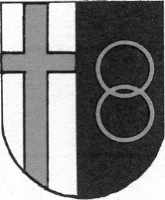 Die Ortsgemeinde Maring-Noviand stellt zum nächstmöglichen Zeitpunkteine Reinigungskraft (m/w/d)für die gemeindlichen Gebäude und Friedhofshallen ein. Die regelmäßige durchschnittliche Arbeitszeit beträgt 1,00 Stunde je Woche. Die Bereitschaft zur flexiblen Arbeitsweise auch zu ungünstigen Zeiten (z.B. an Samstagen, Sonntagen und Feiertragen) wird vorausgesetzt.Das Arbeitsverhältnis richtet sich nach den Bestimmungen des Tarifvertrages des öffentlichen Dienstes. Die Stelle ist in die Entgeltgruppe 1 eingruppiert.Die Bewerbungen richten Sie bitte bis zum 31.01.2022 an Herrn Ortsbürgermeister Klaus BeckerIn der Duhr 1554484 Maring-Noviandbuergermeister@maring-noviand.deBitte verwenden Sie keine Bewerbungsmappen und reichen Sie von Ihren Unterlagen nur Kopien ein, da die Bewerbungsunterlagen aus Kostengründen nicht mehr zurückgeschickt werden.